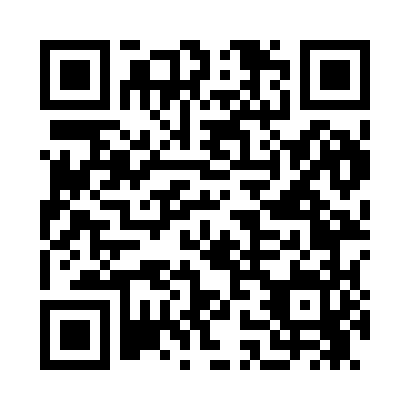 Prayer times for Admire, Pennsylvania, USAWed 1 May 2024 - Fri 31 May 2024High Latitude Method: Angle Based RulePrayer Calculation Method: Islamic Society of North AmericaAsar Calculation Method: ShafiPrayer times provided by https://www.salahtimes.comDateDayFajrSunriseDhuhrAsrMaghribIsha1Wed4:436:071:054:558:039:272Thu4:416:061:044:558:049:283Fri4:406:041:044:568:059:304Sat4:386:031:044:568:069:315Sun4:376:021:044:568:079:326Mon4:356:011:044:568:089:347Tue4:346:001:044:578:099:358Wed4:325:591:044:578:109:369Thu4:315:581:044:578:119:3810Fri4:305:571:044:578:129:3911Sat4:285:561:044:588:139:4012Sun4:275:551:044:588:149:4213Mon4:255:541:044:588:149:4314Tue4:245:531:044:588:159:4415Wed4:235:521:044:598:169:4616Thu4:225:511:044:598:179:4717Fri4:205:501:044:598:189:4818Sat4:195:491:044:598:199:4919Sun4:185:481:045:008:209:5120Mon4:175:481:045:008:219:5221Tue4:165:471:045:008:229:5322Wed4:155:461:045:008:239:5423Thu4:145:451:045:018:249:5624Fri4:135:451:045:018:249:5725Sat4:125:441:055:018:259:5826Sun4:115:441:055:028:269:5927Mon4:105:431:055:028:2710:0028Tue4:095:421:055:028:2810:0129Wed4:085:421:055:028:2810:0230Thu4:075:411:055:038:2910:0331Fri4:075:411:055:038:3010:04